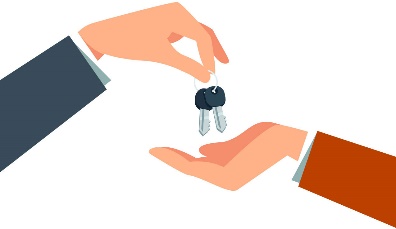 Námskráfyrir sérstakt námskeiðvegna sviptingar ökuréttindaAkstur, áfengi, fíkniefni ogaðrir áhættuþættir í umferðinni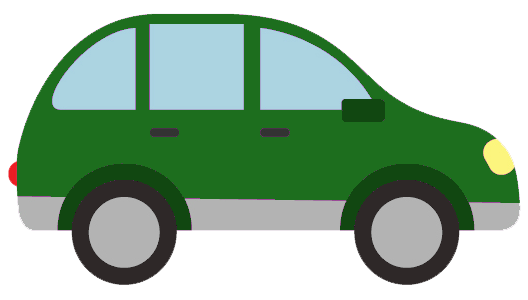 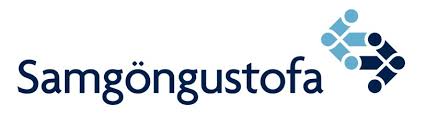 Efnisyfirlit1	Inngangur	32	Skipulag náms	32.1	Markmið	42.2	Námsþættir	42.3	Tilhögun námskeiðs og fjöldi kennslustunda	52.4	Hlutverk og skyldur leiðbeinanda og námskeiðshaldara	52.5	Kennsluaðferðir	52.6	Námsmat	63	Efnistök	63.1	Ölvunar og/eða fíkniefna akstur-ökuréttindi-ábyrgð-lög og reglur	63.2	Aðrir áhættuþættir í akstri	8InngangurNámskrá þessi er sett af Samgöngustofu og staðfest af samgöngu- og sveitarstjórnarráðherra og kveður á um markmið og fyrirkomulag námskeiðsins „Námskeið vegna áfengis, fíkniefna og annarra áhættuþátta í umferðinni“Í námskránni er fjallað um skipulag, markmið, námsþætti, tilhögun náms, hlutverk og skyldur leiðbeinanda og ökuskóla, kennsluaðferðir og hugmyndafræði, námsmat og efnistök námskeiðsins.Námskráin byggir á umferðarlögum nr. 77/2019 en þar segir að ökumenn skulu sækja námskeið á vegum Samgöngustofu sem sviptir eru ökuréttindum vegna aksturs undir áhrifum áfengis eða ávana og fíkniefna í annað sinn, vegna fjölda punkta samkvæmt punktakerfi eða lengur en 12 mánuði. Akstri fylgir ábyrgð sem ökumenn þurfa að standa undir. Náminu er ætlað að tryggja aukið öryggi í umferðinni fyrir ökumann, farþega og aðra vegfarendur. Skipulag námsNemar skulu ætíð vera upplýstir um innihald námskeiðsins. Kynna skal markmið og tilgang þess og einstaka námsþætti áður en kennsla hefst fyrir nema og í lok námskeiðs skal dregið saman og rifjað upp efni námskeiðsins. MarkmiðMarkmið með námskeiðinu er að:stuðla að bættri hegðun ökumanns sem sviptur hefur verið ökuréttindum vegna aksturs undir áhrifum áfengis, lyfja, ávana- eða fíkniefna eða annarra brotaað ökumaðurinn sé meðvitaður um afleiðingar aksturs undir áhrifum áfengis, lyfja og ávana- eða fíkniefnaökumaðurinn læri að þekkja þær takmarkanir á hæfni og getu sem misnotkun ávana og fíkniefna hefur í för með sér og kunni að forðast þærað ökumaðurinn þekki ákvæði laga og reglna um aksturað ökumaðurinn verði meðvitaður um ýmsar hættur í umferðinni og geti stjórnað ökutæki með fullri árvekni og af ábyrgð og tillitssemi við aðra vegfarendur.Stefna skal að því að ná þessum markmiðum með því að neminn stundi nám um akstur, áfengi, vímuefni og aðra áhættuþætti áður en hann gengst undir ökupróf að nýju.Nálgunin á að stuðla að því að fá hæfari ökumenn út í umferðina að námskeiði loknu. NámsþættirKennslan á að vera einstaklingsmiðuð. Forsendur og aldur þátttakenda er mismunandi og verður að taka mið af því og skipuleggja kennsluaðferðir og kennsluefni í samræmi við það.Námið skiptist í eftirtalda námsþætti:um námskeiðið – ökumaðurinn – akstur undri áhrifum áfengi - vímuefni – misnotkun – afleiðingarlög og reglur - ökuréttindi – áhætta – ábyrgð áhættuþættir í umferðinniHverjum námsþætti er síðan skipt í undirmarkmið sem lýsa hvaða breytingum skal stefnt að í þekkingu, viðhorfum og hegðun ökumannsins.Tilhögun námskeiðs og fjöldi kennslustundaFjöldi kennslustunda eru sex talsins. Kennslu skal skipuleggja í tveimur lotum þ.e. þrjár kennslustundir í senn með viku millibili að jafnaði. Hver kennslustund skal vera 45 mínútur.Fjöldi nemenda á námskeiði eru sex og að hámarki 12 talsins svo mögulegt sé að nálgast efnið á einstaklingsmiðaðan hátt.Æskilegt er að nemendur vinni með það efni sem fjallað er um á námskeiðinu milli lota.Upplýsingar um viðveru hvers einstaks ökumanns skulu sérstaklega skráðar af  námskeiðshaldara.Hlutverk og skyldur leiðbeinanda og námskeiðshaldaraNámskeið skulu fara fram á vegum Samgöngustofu s.b. 63. gr umferðarlaga nr. 77/2019. Þau skulu haldin af sérhæfðum leiðbeinendum á vegum ökuskóla með starfsleyfi sem Samgöngustofa samþykkir. Leiðbeinendur á námskeiðum skulu hafa þekkingu á því efni sem fram kemur í námsskrá og menntun á sviði ökukennslu, sálfræði uppeldis eða kennslufræði, umferðaröryggis eða aðra sambærilega menntun.Samgöngustofa hefur umsjón og eftirlit með framkvæmd námskeiða og að loknu námskeiði skal námskeiðshaldari upplýsa Samgöngustofu um þá er lokið hafa námskeiði svo og tilkynna væntanlegt námskeið með viku fyrirvara. Kennsluaðferðir Kennsluaðferðir, námsgögn og kennslutækni skal beinast að því að styðja einstaklinginn í því að auka jákvætt viðmót gagnvart umferðaröryggi og samskiptum vegfarenda almennt. Með fræðslunni skal miða að því að fá einstaklinginn til að líta í eigin barm, skiptast á skoðunum, fræðast og endurskoða viðhorf sitt til áhættuþátta í umferðinni.Kennarinn leggur sig fram um að skapa jákvætt og uppbyggilegt andrúmsloft í kennslunni og byggja upp gagnkvæmt traust og virðingu. Miða skal við aðkennt sé á grundvelli samþykktrar kennsluáætlunar og hún endurskoðuð reglulegaí upphafi kennslulotu er kynnt það efni sem farið er íí lok kennslulotu skal dregið saman í meginatriðum það efni sem farið var ískapa jákvætt andrúmsloft og umræður eftir því sem við áþróa og nota vandað kennsluefni nota fjölbreytta og virka kennsluhættiNámsmatTil að ökumaður ljúki námskeiði með fullnægjandi árangri skal hann sækja alla tíma námskeiðsins og sýna virkni eftir því sem við á. Ekki er um eiginlegt próf að ræða.Í lokin skal námskeiðshaldari afhenda þeim er lokið hafa námskeiðinu vottorð um þátttöku.EfnistökÖlvunar og/eða fíkniefna akstur-ökuréttindi-ábyrgð-lög og reglurMarkmiðið er að ökumaðurviti til hvers er ætlast með námskeiði um akstur og áfengi, vímuefni og aðra áhættuþætti í umferðinni. Hvað sé kennt og hvaða reglur gildi um þátttökuþekki almenn atriði um áfengis og/eða fíkniefna akstur og afleiðingar hansþekki ákvæði laga og reglna um ölvunar og/eða fíkniefna aksturgeri sér grein fyrir afleiðingum aksturs undir áhrifum áfengis og/eða fíkniefnasé meðvitaður um ábyrgð sem fylgir ökuréttindum og akstrikynnist helstu orsökum umferðarslysa og afleiðingum þeirraNeminn sé meðvitaður um ábyrgð sem fylgir ökuréttindum.Neminn viti að bannað er að aka bifreið ef ökumaðurinn er ekki í ástandi til að stjórna henni af öryggi t.d. vegna þess að hann erundir áhrifum áfengis, lyfja, ávana- eða fíkniefna veikur eða þreyttur eða í einhverju öðru ástandi sem gerir akstur óörugganNemandinn geri sér grein fyrir þeirri hættu sem skapast af akstri undir áhrifum áfengis eða ávana- og fíkniefna og afleiðingum slysa af hans völdum.Neminn þekki til flokka umferðarslysa og hugsanlegra orsaka og  afleiðinga þeirra almennt.Neminn fái fræðslu um afleiðingar brota á umferðarlögum, um sektarákvæði og refsingar almennt vegna brota á umferðarlögum. Einnig skal nemandinn fá fræðslu:um punktakerfi og sviptingu ökuréttar samkvæmt þeimum reglur sem gilda um sviptingu ökuréttinda, sektir, haldlagningu ökutækis og fangelsun vegna ölvunaraksturs eða annan vítaverðan aksturNeminn viti að glannaakstur, vanþekking á umferðarreglum eða skortur á skilningi á tillitssemi í umferðinni getur leitt til afturköllunar ökuréttinda og vísunar í hæfnispróf. Aðrir áhættuþættir í akstri Markmiðið er að ökumaðurgeti hagað akstri svo ekki skapist hætta afskilji þá ábyrgð sem fylgir ökuréttindum og akstrigeri sér gein fyrir hættu sem skapast við of hröðum akstriskilji hættuna sem skapast af notkun snjalltækja við aksturskilji hættuna af því að aka bifreið ef hann er ekki í ástandi til að stjórna henni af öryggi t.d. vegna veikinda og þreytuátti sig á þeim hættum sem geta skapast við akstur utan þéttbýlis s.s. við framúrakstur, mismundi veðurskilyrði o.fl.Neminn viti að mistök ökumanns, svo sem skortur á athygli, rangt mat á hraða og fjarlægð og of hraður akstur miðað við aðstæður, auka líkur á því að slys geti orðið.Neminn átti sig á hvernig viðhorf og hópþrýstingur getur haft áhrif á aksturslag ökumanns og hvaða hópum ökumanna hættir helst til að láta hafa sig út í að taka áhættu í umferðinni.Neminn viti að mistök ökumanns, svo sem skortur á athygli, rangt mat á hraða og fjarlægð og of hraður akstur miðað við aðstæður auka líkur á því að slys geti orðið.Neminn sé meðvitaður um að „varnarakstur” þýðir að vera ávallt viðbúinn því að bregðast við óvæntri hættu.Neminn kunni að nota öryggis- og verndarbúnað sem bifreið er búin og sé meðvitaður um mikilvægi hans.